PREFEITURA MUNICIPAL DE CÓRREGO FUNDO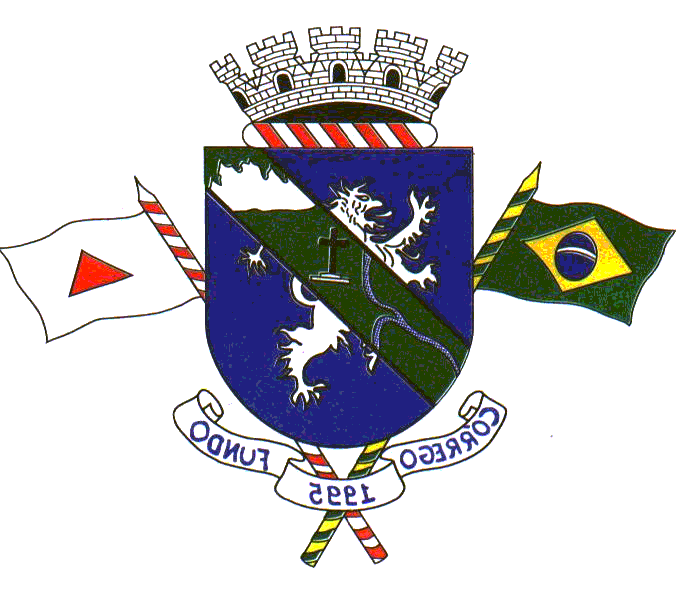 SECRETARIA MUNICIPAL DE POLÍTICAS SOCIAISRua Joaquim Gonçalves da Fonseca, 305 – CentroCEP:35.568-000 –Tel: (37) 3322-9428E-mail: assistenciasocialcfundo@yahoo.com.br – Córrego Fundo/MG                                                                  CONVOCAÇÃO O PRESIDENTE DO CONSELHO MUNICIPAL DE HABITAÇÃO NO USO DE SUAS ATRIBUIÇÕES, COMISSÃO ESPECIAL DESIGNADA E SECRETÁRIA DE POLÍTICAS SOCIAIS DE CÓRREGO FUNDO-MG, CONVIDA OS CLASSIFICADOS DA  DOAÇÃO DE LOTES PARA CONSTRUNÇAO DE UNIDADES HABITACIONAIS PARA PARTICIPAR DO SORTEIO PÚBLICO NO MUNICÍPIO DE CÓRREGO FUNDO/MG.SERÁ REALIZADO NO DIA 07/12/2023 AS 19H00 NA QUADRA DA SECRETÁRIA DE POLÍTICAS SOCIAIS LOCALIZADO Á RUA JOAQUIM GONÇALVES DA FONSECA ,Nº305-CENTRO.CONSELHO MUNICIPAL DE HABITAÇAOCÓRREGO FUNDO, 06 DE DEZEMBRO DE 2023